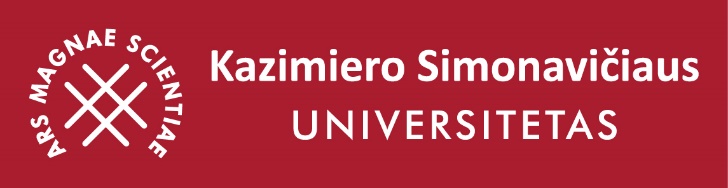 THE PROFESSIONAL PRACTICE MANAGER'S INSTITUTION REVIEWStudent		______________________________________________________________                                           (name, surname)Practiced              	______________________________________________________________                              (institutions, firm, organization name)What did the trainee do? How do you rate the trainee's engagement?_____________________________________________________________________________________________________________________________________________________________________________________________________________________________________________________________________________________________________________________Is it sufficient for the student to complete the task of competence? What qualities and characteristics did the student have? What kind of theoretical knowledge and practical skills would you suggest to deepen the trainee?________________________________________________________________________________________________________________________________________________________________________________________________________________________________________________________________________________________________________________________________How often did student consult with a Practitioner? How do you rate the trainee's progress in practice?________________________________________________________________________________________________________________________________________________________________________________________________________________________________________________________________________________________________________________________________Do you have any comments on the organization of the practice?________________________________________________________________________________________________________________________________________________________________________________________________________________________________________________________________________________________________________________________________Evaluate the student's professional practice as a mark (assessment scale: 1 - 4, 5 - weak, 6 - satisfactory, 7 - average, 8 - good, 9 - very good, 10 - excellent).________________________________________________________________________________________________________________________________________________________________________________________________________________________________________________________________________________________________________________________________Would you agree to accept interns from the Kazimieras Simonavičiaus University next year?__________________________________________________________________________________________________________________________________________________________________What would be the recruitment of a student who has practiced with you? What skills, knowledge, skills he lacked? What would be needed for such a student to succeed in the labor market?____________________________________________________________________________________________________________________________________________________________________________________________________________________________________________________________________________________________________________________________________________________________Practice Guide:_________________________________________________________________(occupation, name, surname, signature)Date: ______________